Publicado en  el 10/09/2013 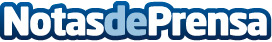 El consejero Alli recibe a los patinadores navarros vencedores en los campeonatos de España de velocidad y artísticoAdemás, cinco de ellos han obtenido medallas de oro, plata y bronce en campeonatos europeos y mundialesDatos de contacto:Gobierno de NavarraNota de prensa publicada en: https://www.notasdeprensa.es/el-consejero-alli-recibe-a-los-patinadores_1 Categorias: Navarra http://www.notasdeprensa.es